contemporary greek art institute      ινστιτουτο συγχρονης ελληνικης τεχνης    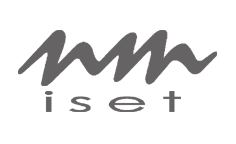 Στο πλαίσιο του προγράμματος Διάλογοι και με αφορμή την έκθεση Απαξία/Αξία/Υπεραξία. Μεταξύ «έργου» και «τέχνης», το Ινστιτούτο Σύγχρονης Ελληνικής Τέχνης– iset σας προσκαλεί στην εκδήλωση-συζήτηση με θέμα:«Καλλιτεχνική εργασία: συνθήκες, προβληματισμοί και ορίζοντες σε εποχή κρίσης»την Τρίτη 24 Μαΐου 2016 στις 7:00 μ.μ.Ομιλητές:
Βασίλης Βλασταράς – ζωγράφος, επίκουρος καθηγητής ΑΣΚΤΑρετή Λεοπούλου – ιστορικός τέχνης, επιμελήτρια ΚΜΣΤΑλέξανδρος Μπαλτζής – αναπληρωτής καθηγητής Κοινωνιολογίας των Τεχνών και Μαζικής Επικοινωνίας, τμήμα Δημοσιογραφίας και ΜΜΕ ΑΠΘΕπιμέλεια-Συντονισμός: Χάρις Κανελλοπούλου – ιστορικός τέχνης, επιμελήτρια της έκθεσηςΗ καλλιτεχνική εργασία θεωρείται συχνά μία επαγγελματική απασχόληση επισφαλής, απαξιωμένη ως προς την υλική αμοιβή της και υποτιμημένη – μία παραδοχή που, τα τελευταία χρόνια, επιβεβαιώνεται ολοένα και πιο εμφατικά υπό την πίεση της συνεχιζόμενης και βαθύνουσας κρίσης. Ως συνέπεια αυτής της κρίσης, και στον εικαστικό χώρο, οι επαγγελματικοί όροι και σχέσεις επαναπροσδιορίζονται, οι λειτουργίες θεσμών και δομών αναδιπλώνονται, οι οικονομικοί πόροι και οι απολαβές διαρκώς συρρικνώνονται. Υπό αυτές τις συνθήκες, πώς σκιαγραφείται η πραγματικότητα της καλλιτεχνικής εργασίας στην Ελλάδα, και ποιες μπορεί να είναι οι προοπτικές της; Πώς εργάζονται οι εικαστικοί καλλιτέχνες σήμερα; Κατά πόσο εξαρτάται η ενασχόλησή τους με την τέχνη από τις οικονομικές δυνατότητες που προκύπτουν; Στρέφοντας το βλέμμα και προς τους νέους καλλιτέχνες που ετοιμάζονται να εμφανιστούν στο εικαστικό προσκήνιο, ποια (αναμένεται να) είναι η στόχευση και η λειτουργία της καλλιτεχνικής εκπαίδευσης ως προς την προετοιμασία τους σε σχέση με τις προκλήσεις του δύσκολου επαγγελματικά καλλιτεχνικού χώρου;Εφαλτήρια της εκδήλωσης αυτής αποτελούν τόσο η θεματική της τρέχουσας έκθεσης στο Ινστιτούτο Σύγχρονης Ελληνικής Τέχνης, η οποία διερευνά θεωρητικά και εικαστικά τις πολλαπλές πτυχές της αξίας του έργου τέχνης, όσο και η έρευνα που πραγματώνεται αυτή την περίοδο από το Κέντρο Σύγχρονης Τέχνης Θεσσαλονίκης του Κρατικού Μουσείου Σύγχρονης Τέχνης σε συνεργασία με το Τμήμα Δημοσιογραφίας και ΜΜΕ του Αριστοτελείου Πανεπιστημίου Θεσσαλονίκης με θέμα το βιοπορισμό και τις συνθήκες διαβίωσης των εικαστικών καλλιτεχνών στην Ελλάδα. Στόχος της είναι όχι μόνο να διερευνηθούν, αλλά και να τεθούν προς συζήτηση χαρακτηριστικά και όψεις της καλλιτεχνικής εργασίας, καθώς και η σημασία της τόσο υπό τις τρέχουσες συνθήκες όσο και για το πολιτιστικό μέλλον της χώρας μας.

________________________________________________________________________________________    i s e t ▪ Βαλαωρίτου 9α ▪ 106 71 Αθήνα ▪ τηλ. 210 3616 165 ▪ www.iset.gr ▪ greekartinstitute@otenet.gr